.Start after 8 count intro – [87 bpm – 2mins 59secs][1-8]	R side strut, L cross strut, R side rock/recover, R back rock/recover, R side, ¼ L & L side, R fwd, ¼ left pivot turn, R cross step[9-16]	L & R side toe struts, L side rock/recover, ¼ L & L back rock/recover, L fwd, ½ R pivot turn, fwd L shuffle or (R full turn fwd)[17-24]	R fwd, touch L, L back, R kick, R coaster, L fwd lock step, R fwd, ½ L pivot turn, R fwd (½ chase turn)[25-32]	L/R apart, L heel jack, ¾ L walk around & swing & snap(Optional swing arms and snap fingers as you walk around starting to right)[33-40]	Diagonal R lock step, L fwd rock/recover, ½ L, walk or turn fwd 2, R fwd shuffleTurning option: 5-6: Turning ½ left step R back, turning ½ left step L forward[41-48]	L fwd rock & recover, L back rock & recover, cross L over R, R back, ¼ L chassé, ¼ L pivot R touch tog(Optional styling on count 8 as you touch R together bump L hip out)Wall 3: TAG & RESTART: Dance tag & then restart from the beginning(As he sings…..I’ll have to pack my things and go….)(As ladies sings….that’s right!!.....)ENDING: Complete wall 6 ending facing back wall modifying the final step to R CROSS OVER L & QUICKLY UNWIND to frontwall. Hit the Road Jack!Contact: Tel: 01462 735778 - Website: www.thedancefactoryuk.co.uk - Email: info@thedancefactoryuk.co.ukPlease Note: we like to check and approve all Videos of our dances before they are linked to this site.- A&PHit The Road Jack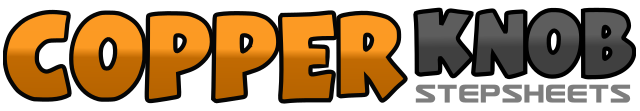 .......Count:48Wall:2Level:Improver / Lower Intermediate.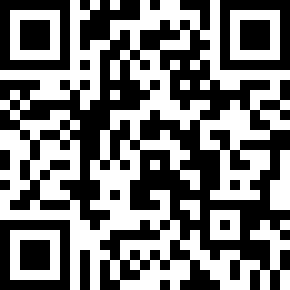 Choreographer:Alison Metelnick (UK) & Peter Metelnick (UK) - November 2013Alison Metelnick (UK) & Peter Metelnick (UK) - November 2013Alison Metelnick (UK) & Peter Metelnick (UK) - November 2013Alison Metelnick (UK) & Peter Metelnick (UK) - November 2013Alison Metelnick (UK) & Peter Metelnick (UK) - November 2013.Music:Hit the Road Jack (feat. Beverley Knight) - The Overtones : (CD: Saturday Night At The Movies)Hit the Road Jack (feat. Beverley Knight) - The Overtones : (CD: Saturday Night At The Movies)Hit the Road Jack (feat. Beverley Knight) - The Overtones : (CD: Saturday Night At The Movies)Hit the Road Jack (feat. Beverley Knight) - The Overtones : (CD: Saturday Night At The Movies)Hit the Road Jack (feat. Beverley Knight) - The Overtones : (CD: Saturday Night At The Movies)........1&2&Touch R toes side right, step R down, cross touch L toes over R, step L down3&4&Rock R side, recover weight on L, rock R back, recover weight on L5-6Step R side, turning ¼ step L side (9 o’clock)7&8Step R forward, pivot ¼ left, cross step R over L (6 o’clock)1&2&Touch L toes side left, step L down, cross touch R toes over L, step R down3&4&Rock L side, recover weight on R, turning ¼ left rock L back, recover weight on R (3 o’clock)5-6Step L forward, pivot ½ right (9 o’clock)7&8Step L forward, step R together, step L forward (or full R turn forward)1&2&Step R forward, touch L together, step L back, kick R forward3&4Step R back, step L together, step R forward5&6Step L forward, lock R behind L, step L forward7&8Step R forward, pivot ½ left, step R forward (3 o’clock)1-2Step L out to left side, step R apart3&4&Cross step L over R, step R side, touch L heel forward to left diagonal, step L back5-8Turning left walk R, L, R, L completing ¾ left turn ending facing back wall (6 o’clock)1&2Looking to right diagonal (7 o’clock) step R forward, lock L behind R, step R forward3&4Rock L forward, recover weight on R, turning ½ left step L forward toward diagonal (1 o’clock)5-6Step R forward, step L forward7&8Step R forward, step L together, step R forward (still on diagonal)1&2&Facing diagonal rock L forward, recover weight on R, rock L back, recover weight on R3-4Cross step L over R, step R back (squaring to front wall) (12 o’clock)5&6Step L side, step R together, turning ¼ left step L forward (9 o’clock)7&8Step R forward, pivot ¼ left, touch R together (6 o’clock)1&2&Touch R toes side right, step R down, cross touch L toes over R, step L down3-4Rock R side, recover weight on L5-7Hold with weight on L and snap fingers on left hand 3X and bounce R heel 3X&8Bump hips R, bump hips L with jazz hands (palms out in front, fingers to the ceiling)